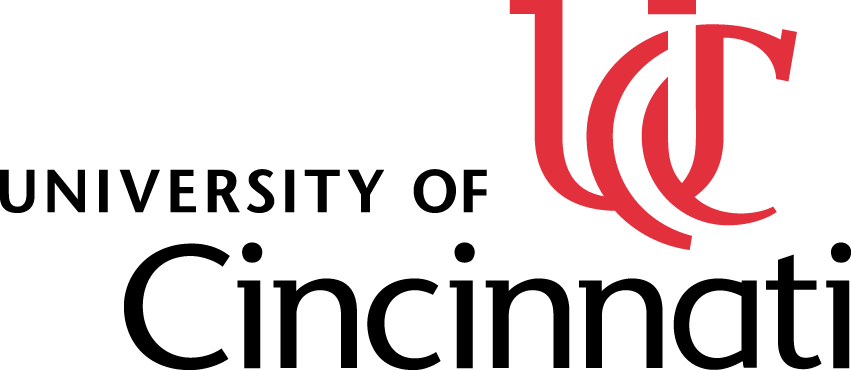 April 30, 2020Dear Karrington Rainey, Congratulations! Based on the submitted application materials and your interview, you have been selected to become a McNair Prep Scholar at the University of Cincinnati. The Ronald E. McNair Postbaccalaureate Achievement Program, one of the Federal TRIO Programs, is both nationally and internationally renowned with over 150 programs in existence.  You are in a long line of student excellence!  As a McNair Prep Scholar, you will be expected to participate in the McNair Experience/Seminar, which will occur over the 2020-2021 academic year.  The McNair Experience/Seminar is a variable credit course that you may take for 1-3 credit hours in your fall and spring schedule.  The course is MLTI 3001-001.  Currently, we plan for the seminar to take place on Wednesday’s at 4pm-5:50pm. Location TBD.Many opportunities await you as a McNair Prep Scholar.  You will have a faculty mentor, academic counseling, formulate an undergraduate action plan as well as explore research.  In fact, all of our McNair Prep Scholars will present their research findings at the Undergraduate Scholarly Showcase at the end of the academic year.If you have any questions, please feel free to contact Stephanie Davis at 513-556-2723 or email her at stephanie.davis@uc.edu and/or Welheimina Brempong our graduate assistant. Again, congratulations and I look forward to working with you.Cheri Westmoreland, EdD.Executive DirectorMcNair Postbaccalaureate Achievement Program